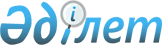 О некоторых вопросах закупа зерна урожая 2003 года
					
			Утративший силу
			
			
		
					Постановление Правительства Республики Казахстан от 27 марта 2003 года N 301. Утратило силу постановлением Правительства Республики Казахстан от 27 декабря 2007 года N 1301.



      


Сноска.


 


Постановление Правительства Республики Казахстан от 27 марта 2003 года N 301 утратило силу постановлением Правительства Республики Казахстан от 27 декабря 2007 года 


 N 1301 
 


(вводится в действие с 1 января 2008 года и подлежит официальному опубликованию).





      В соответствии со 
 статьей 24 
 Закона Республики Казахстан "О государственных закупках" и с подпунктом 9) статьи 18 
 Закона 
 Республики Казахстан "О национальной безопасности Республики Казахстан" Правительство Республики Казахстан постановляет:




      1. Рекомендовать закрытому акционерному обществу "Продовольственная контрактная корпорация" осуществить закуп зерна пшеницы и других сельскохозяйственных культур урожая 2003 года в объеме до 2000000 (два миллиона) тонн за счет привлечения кредитных ресурсов в соответствии с Правилами, утвержденными настоящим постановлением.


<*>





      Сноска. В пункт 1 внесены изменения - постановлением Правительства РК от 23 августа 2003 года 


 N 854 


 .






      2. Утвердить прилагаемые Правила закупа зерна урожая 2003 года.




      3. Контроль за исполнением настоящего постановления возложить на Заместителя Премьер-Министра Республики Казахстан - Министра сельского хозяйства Республики Казахстан Есимова А.С.




      4. Настоящее постановление вступает в силу со дня подписания и подлежит опубликованию.

     

 Премьер-Министр




      Республики Казахстан





Утверждены         



постановлением Правительства



Республики Казахстан    



от 27 марта 2003 года N 301 



Правила






закупа зерна урожая 2003 года



      Настоящие Правила разработаны в соответствии со 
 статьей 24 
 Закона Республики Казахстан "О государственных закупках".




 


1. Общие положения






      1. В настоящих Правилах используются следующие основные понятия:



      1) агент - закрытое акционерное общество "Продовольственная контрактная корпорация";



      2) комиссия - создаваемая агентом комиссия, осуществляющая отбор продавцов, в состав которой включаются представители Министерства сельского хозяйства Республики Казахстан и агента;



      3) продавец - физическое или юридическое лицо, участвующее в закупе зерна.




      2. Закуп зерна осуществляется агентом у продавцов на хлебоприемных предприятиях, отобранных агентом.




      3. Закуп зерна пшеницы и других сельскохозяйственных культур урожая 2003 года осуществляется в два этапа:



      посредством финансирования в весенне-летний период в срок до 1 августа 2003 года под гарантии банков второго уровня Республики Казахстан, выполняющих пруденциальные нормативы Национального Банка Республики Казахстан;



      осенью посредством прямого закупа.



      Закуп зерна пшеницы и других сельскохозяйственных культур урожая 2003 года может осуществляться через товарные биржи.




 


2. Порядок проведения закупок зерна и их финансирования






      4. После опубликования настоящих Правил агент публикует в республиканских печатных изданиях условия закупа и список хлебоприемных предприятий, на которых осуществляется закуп зерна.




      5. Продавец, заинтересованный в продаже своего зерна, представляет в комиссию:



      1) для участия в программе закупа посредством весенне-летнего финансирования:



      заявку с указанием предлагаемого к закупу объема зерна;



      письмо банка второго уровня о намерении предоставить Продавцу банковскую гарантию;



      копию документа, устанавливающего право землепользования;



      2) для участия в осеннем закупе по прямым договорам:



      письменную заявку о продаже зерна;



      копию зерновой расписки. 


<*>





      Сноска. В пункт 5 внесены изменения - постановлением Правительства РК от 12 января 2004 г. 


 N 28 


 .





      




      6. Продавец, определенный комиссией, заключает договор на закуп зерна с областным представительством агента по форме, утвержденной агентом.



      Для заключения договора продавец представляет копию свидетельства о постановке на учет по налогу на добавленную стоимость, либо справку из органов налоговой службы с указанием регистрационного номера налогоплательщика и подтверждением, что продавец является плательщиком единого земельного налога и не является плательщиком налога на добавленную стоимость.



      Кроме того, представляются:



      для юридических лиц:



      нотариально заверенные копии учредительных документов;



      нотариально заверенные копии свидетельства о государственной регистрации и карточки статистического учета;



      для физических лиц:



      копии документов, удостоверяющих личность продавца зерна;



      копии документов, подтверждающих право на занятие предпринимательской деятельностью.




      7. Для приема зерна, профинансированного в весенне-летний период и оплаты закупаемого осенью зерна продавец предоставляет следующие документы:



      оригинал зерновой расписки на закупаемый объем зерна с передаточной надписью (индоссаментом), удостоверяющей переход прав по зерновой расписке и ее свидетельствам к агенту;



      оригинал сертификата качества, выданного аккредитованной в установленном порядке организацией (лабораторией) по сертификации зерна;



      счет-фактуру, оформленную в соответствии с требованиями налогового законодательства.




      8. Агент в течение пяти банковских дней осуществляет перечисление денежных средств на счет продавца:



      по программе весенне-летнего финансирования - после предоставления банковской гарантии платежа банка второго уровня Республики Казахстан;



      по программе осеннего закупа - после предоставления всех необходимых документов, указанных в пункте 7 настоящих Правил.

					© 2012. РГП на ПХВ «Институт законодательства и правовой информации Республики Казахстан» Министерства юстиции Республики Казахстан
				